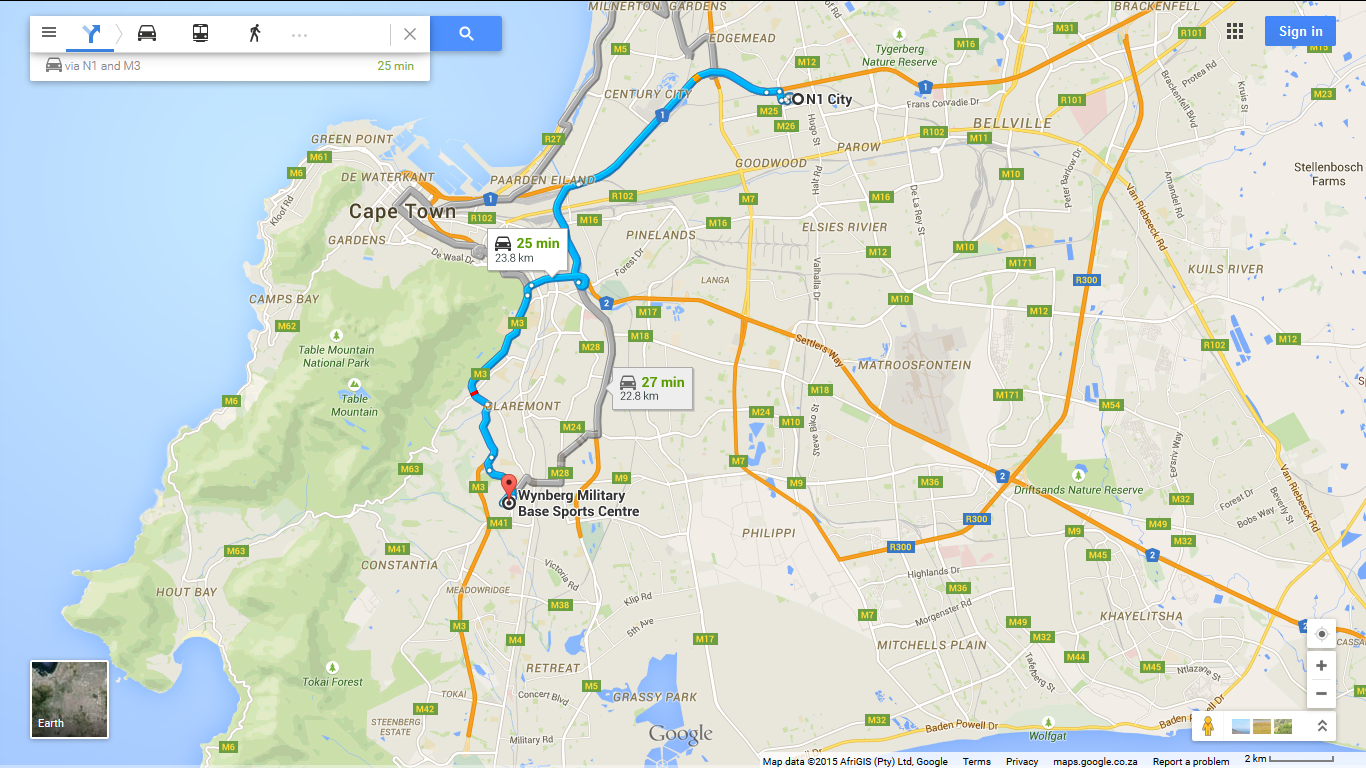 Continue on N1. Take M5 to Paradise Rd/M3 in Newlands Merge onto N1 7.5 kmTake the M5 exit toward Maitland 90 mKeep right at the fork and merge onto M5 3.6 kmTake exit 9B to merge onto Settlers Way/N2 toward Cape Town 2.3 kmTake exit 6 for Rhodes Drive toward M3/Observatory/Muizenberg 400 mMerge onto M3 4.3 kmContinue on M3. Take Waterloo Rd to Camp Rd in Wynberg Keep right to continue on Paradise Rd/M3  Continue to follow M3 1.9 kmTake the Trovato Link ramp to M155/Wynberg  500 mContinue onto Trovato Link  550 mContinue onto Waterloo Rd  700 mTurn right onto Jan Smuts Rd Restricted usage road 400 mJan Smuts Rd turns left and becomes Camp Rd Restricted usage roadDestination will be on the left 82 mGPS Coordinates-34.007655, 18.461157